Anlage 1 – Sicherheit der VerarbeitungVertraulichkeit (Art. 32 Abs. 1 lit. b DS-GVO)Integrität (Art. 32 Abs. 1 lit. b DS-GVO)Verfügbarkeit und Belastbarkeit (Art. 32 Abs. 1 lit. b DS-GVO)Verfahren zur regelmäßigen Überprüfung, Bewertung und Evaluierung
(Art. 32 Abs. 1 lit. d DS-GVO; Art. 25 Abs. 1 DS-GVO)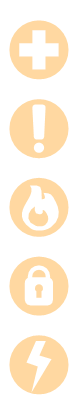 ZutrittskontrolleZutrittskontrolleZutrittskontrolleZutrittskontrolleAlarmanlageAbsicherung von GebäudeschächtenAutomatisches ZugangskontrollsystemChipkarten-/Transponder-SchließsystemSchließsystem mit CodesperreManuelles SchließsystemBiometrische ZugangssperrenVideoüberwachung der ZugängeLichtschranken / BewegungsmelderSicherheitsschlösserSchlüsselregelung (Schlüsselausgabe etc.)Personenkontrolle beim Pförtner / EmpfangProtokollierung der BesucherSorgfältige Auswahl von ReinigungspersonalSorgfältige Auswahl von WachpersonalTragepflicht von BerechtigungsausweisenAnmerkungen / DetailsAnmerkungen / DetailsAnmerkungen / DetailsAnmerkungen / DetailsZugangskontrolleZugangskontrolleZugangskontrolleZugangskontrolleZuordnung von BenutzerrechtenErstellen von BenutzerprofilenPasswortvergabeAuthentifikation mit biometrischen VerfahrenAuthentifikation mit Benutzername / PasswortZuordnung von Benutzerprofilen zu IT-SystemenGehäuseverriegelungenEinsatz von VPN-TechnologieSperren von externen Schnittstellen (USB)Einsatz einer Software-FirewallVerschlüsselung von Datenträgern in Laptops / NotebooksEinsatz einer Hardware-FirewallEinsatz von Anti-Viren-SoftwareVerschlüsselung von Smartphone InhaltenEinsatz von Intrustion-Detection-SystemenVerschlüsselung von mobilen DatenträgernEinsatz einer Spyware & PUAs SoftwareEinsatz von zentraler Smartphone-Administrations-Software (z.B. zum externen Löschen von Daten)Zuordnung von BenutzerrechtenErstellen von BenutzerprofilenAnmerkungen / DetailsAnmerkungen / DetailsAnmerkungen / DetailsAnmerkungen / DetailsZugriffskontrolleZugriffskontrolleZugriffskontrolleZugriffskontrolleErstellen eines BerechtigungskonzeptsVerwaltung der Rechte durch SystemadministratorAnzahl der Administratoren auf das „Notwendigste“ reduziertPasswortrichtlinie inkl. Passwortlänge, PasswortwechselProtokollierung von Zugriffen auf Anwendungen, insbesondere bei der Eingabe, Änderung und Löschung von DatenSichere Aufbewahrung von Datenträgernphysische Löschung von Datenträgern vor Wiederverwendungordnungsgemäße Vernichtung von Datenträgern (DIN 32757)Einsatz von Aktenvernichtern bzw. Dienstleistern (nach Möglichkeit mit Datenschutz-Gütesiegel)Protokollierung der VernichtungVerschlüsselung von DatenträgernAngemessene DatenschredderAnmerkungen / DetailsAnmerkungen / DetailsAnmerkungen / DetailsAnmerkungen / DetailsTrennungskontrolleTrennungskontrolleTrennungskontrolleTrennungskontrollephysikalisch getrennte Speicherung auf gesonderten Systemen oder DatenträgernLogische Mandantentrennung (softwareseitig)Erstellung eines BerechtigungskonzeptsVerschlüsselung von Datensätzen, die zu demselben Zweck verarbeitet werdenVersehen der Datensätze mit Zweckattributen/DatenfeldernBei pseudonymisierten Daten: Trennung der Zuordnungsdatei und der Aufbewahrung auf einem getrennten, abgesicherten IT-SystemFestlegung von DatenbankrechtenTrennung von Produktiv- und TestsystemAnmerkungen / DetailsAnmerkungen / DetailsAnmerkungen / DetailsAnmerkungen / DetailsPseudonymisierungPseudonymisierungWeitergabe von Daten in pseudonymisierter FormAnmerkungen / DetailsAnmerkungen / DetailsEingabekontrolleEingabekontrolleEingabekontrolleEingabekontrolleProtokollierung der Eingabe, Änderung und Löschung von DatenErstellen einer Übersicht, aus der sich ergibt, mit welchen Applikationen welche Daten eingegeben, geändert und gelöscht werden können.Nachvollziehbarkeit von Eingabe, Änderung und Löschung von Daten durch individuelle Benutzernamen (nicht Benutzergruppen)Aufbewahrung von Formularen, von denen Daten in automatisierte Verarbeitungen übernommen worden sindVergabe von Rechten zur Eingabe, Änderung und Löschung von Daten auf Basis eines BerechtigungskonzeptsSonstiges:Anmerkungen / DetailsAnmerkungen / DetailsAnmerkungen / DetailsAnmerkungen / DetailsWeitergabekontrolleWeitergabekontrolleWeitergabekontrolleWeitergabekontrolleEinrichtungen von Standleitungen bzw. VPN-TunnelnErstellen einer Übersicht von regelmäßigen Abruf- und ÜbermittlungsvorgängenDokumentation der Empfänger von Daten und der Zeitspannen der geplanten Überlassung bzw. vereinbarter LöschfristenBeim physischen Transport: sorgfältige Auswahl von Transportpersonal und –FahrzeugenE-Mail VerschlüsselungBeim physischen Transport: sichere Transportbehälter/-verpackungenAnmerkungen / DetailsAnmerkungen / DetailsAnmerkungen / DetailsAnmerkungen / DetailsVerfügbarkeitskontrolleVerfügbarkeitskontrolleVerfügbarkeitskontrolleVerfügbarkeitskontrolleUnterbrechungsfreie Stromversorgung (USV)Klimaanlage in ServerräumenGeräte zur Überwachung von Temperatur und Feuchtigkeit in ServerräumenSchutzsteckdosenleisten in ServerräumenFeuer- und RauchmeldeanlagenFeuerlöschgeräte in ServerräumenAlarmmeldung bei unberechtigten Zutritten zu ServerräumenErstellen eines Backup- & RecoverykonzeptsTesten von DatenwiederherstellungErstellen eines NotfallplansAufbewahrung von Datensicherung an einem sicheren, ausgelagerten OrtServerräume nicht unter sanitären AnlagenIn Hochwassergebieten: Serverräume über der WassergrenzeDurchführung von PenettrationstestsAnmerkungen / DetailsAnmerkungen / DetailsAnmerkungen / DetailsAnmerkungen / DetailsDatenschutzmanagementDatenschutzmanagementDatenschutzmanagementDatenschutzmanagementVorfallreaktionsplan ist vorhanden (Incident-Response-Management)Datenschutzmanagementsystem vorhandenAnmerkungen / DetailsAnmerkungen / DetailsAnmerkungen / DetailsAnmerkungen / DetailsDatenschutzfreundliche Voreinstellungen (Art. 25 Abs. 2 DS-GVO)Datenschutzfreundliche Voreinstellungen (Art. 25 Abs. 2 DS-GVO)Datenschutzfreundliche Voreinstellungen (Art. 25 Abs. 2 DS-GVO)Datenschutzfreundliche Voreinstellungen (Art. 25 Abs. 2 DS-GVO)Privacy by default eingehaltenPrivacy bei Design eingehaltenAnmerkungen / DetailsAnmerkungen / DetailsAnmerkungen / DetailsAnmerkungen / DetailsAuftragskontrolle (Art. 28 DS-GVO)Auftragskontrolle (Art. 28 DS-GVO)Auftragskontrolle (Art. 28 DS-GVO)Auftragskontrolle (Art. 28 DS-GVO)Auswahl des Auftragnehmers unter Sorgfaltsgesichtspunkten (insbesondere hinsichtlich Datensicherheit)vorherige Prüfung der und Dokumentation der beim Auftragnehmer getroffenen Sicherheitsmaßnahmenschriftliche Weisungen an den Auftragnehmer (z.B. durch Auftragsverarbeitungsvertrag) 
i.S.d. Art. 28 ff. EU-DSGVOVerpflichtung der Mitarbeiter des Auftragnehmers auf das DatengeheimnisAuftragnehmer hat Datenschutzbeauftragten bestelltSicherstellung der Vernichtung von Daten nach Beendigung des AuftragsWirksame Kontrollrechte gegenüber dem Auftragnehmer vereinbartlaufende Überprüfung des Auftragnehmers und seiner TätigkeitenVertragsstrafen bei VerstößenSonstiges:Anmerkungen / DetailsAnmerkungen / DetailsAnmerkungen / DetailsAnmerkungen / DetailsSchlussbemerkungOrt, Datum:Unterschrift Gesprächspartner:Unterschrift WENZA Betreuer: